INSTRUCTIVO DE LLENADODATOS DEL SOLICITANTE (1)DATOS DEL SOLICITANTE (1)DATOS DEL SOLICITANTE (1)DATOS DEL SOLICITANTE (1)DATOS DEL SOLICITANTE (1)DATOS DEL SOLICITANTE (1)DATOS DEL SOLICITANTE (1)DATOS DEL SOLICITANTE (1)DATOS DEL SOLICITANTE (1)DATOS DEL SOLICITANTE (1)REGISTRO DE LA SOLICITUD (2)(para ser llenado por Centro de Cómputo) REGISTRO DE LA SOLICITUD (2)(para ser llenado por Centro de Cómputo) REGISTRO DE LA SOLICITUD (2)(para ser llenado por Centro de Cómputo) REGISTRO DE LA SOLICITUD (2)(para ser llenado por Centro de Cómputo) REGISTRO DE LA SOLICITUD (2)(para ser llenado por Centro de Cómputo) REGISTRO DE LA SOLICITUD (2)(para ser llenado por Centro de Cómputo) REGISTRO DE LA SOLICITUD (2)(para ser llenado por Centro de Cómputo) REGISTRO DE LA SOLICITUD (2)(para ser llenado por Centro de Cómputo) REGISTRO DE LA SOLICITUD (2)(para ser llenado por Centro de Cómputo) REGISTRO DE LA SOLICITUD (2)(para ser llenado por Centro de Cómputo) REGISTRO DE LA SOLICITUD (2)(para ser llenado por Centro de Cómputo) REGISTRO DE LA SOLICITUD (2)(para ser llenado por Centro de Cómputo) REGISTRO DE LA SOLICITUD (2)(para ser llenado por Centro de Cómputo) REGISTRO DE LA SOLICITUD (2)(para ser llenado por Centro de Cómputo) REGISTRO DE LA SOLICITUD (2)(para ser llenado por Centro de Cómputo) Nombre del Usuario:Nombre del Usuario:Nombre del Usuario:Folio:Folio:Folio:Departamento:Departamento:Departamento:Fecha (dd/mm/aa):                             Fecha (dd/mm/aa):                             Fecha (dd/mm/aa):                              /                           / /                           / /                           / /                           / /                           / /                           / /                           / /                           / /                           / /                           / /                           / /                           /No. de Control:No. de Control:Hora:                       Hora:                              :             :             :            Hrs.      Hrs.      Hrs.Nombre del Jefe Inmediato:Nombre del Jefe Inmediato:Nombre del Jefe Inmediato:Nombre del Jefe Inmediato:Nombre del Jefe Inmediato:Ingeniero de soporte asignado:Ingeniero de soporte asignado:Ingeniero de soporte asignado:Ingeniero de soporte asignado:Ingeniero de soporte asignado:Ingeniero de soporte asignado:No. de Serie Del Equipo: No. de Serie Del Equipo: No. de Serie Del Equipo: No. de Serie Del Equipo: No. de Serie Del Equipo: No. de Serie Del Equipo: No. de Inventario del Equipo:No. de Inventario del Equipo:No. de Inventario del Equipo:No. de Inventario del Equipo:No. de Inventario del Equipo:No. de Inventario del Equipo:No. de Inventario del Equipo:INFORMACIÓN DEL SERVICIO SOLICITADO (3)(Marcar con una “X” los servicios requeridos)INFORMACIÓN DEL SERVICIO SOLICITADO (3)(Marcar con una “X” los servicios requeridos)INFORMACIÓN DEL SERVICIO SOLICITADO (3)(Marcar con una “X” los servicios requeridos)INFORMACIÓN DEL SERVICIO SOLICITADO (3)(Marcar con una “X” los servicios requeridos)INFORMACIÓN DEL SERVICIO SOLICITADO (3)(Marcar con una “X” los servicios requeridos)INFORMACIÓN DEL SERVICIO SOLICITADO (3)(Marcar con una “X” los servicios requeridos)INFORMACIÓN DEL SERVICIO SOLICITADO (3)(Marcar con una “X” los servicios requeridos)INFORMACIÓN DEL SERVICIO SOLICITADO (3)(Marcar con una “X” los servicios requeridos)INFORMACIÓN DEL SERVICIO SOLICITADO (3)(Marcar con una “X” los servicios requeridos)INFORMACIÓN DEL SERVICIO SOLICITADO (3)(Marcar con una “X” los servicios requeridos)INFORMACIÓN DEL SERVICIO SOLICITADO (3)(Marcar con una “X” los servicios requeridos)INFORMACIÓN DEL SERVICIO SOLICITADO (3)(Marcar con una “X” los servicios requeridos)INFORMACIÓN DEL SERVICIO SOLICITADO (3)(Marcar con una “X” los servicios requeridos)INFORMACIÓN DEL SERVICIO SOLICITADO (3)(Marcar con una “X” los servicios requeridos)INFORMACIÓN DEL SERVICIO SOLICITADO (3)(Marcar con una “X” los servicios requeridos)INFORMACIÓN DEL SERVICIO SOLICITADO (3)(Marcar con una “X” los servicios requeridos)INFORMACIÓN DEL SERVICIO SOLICITADO (3)(Marcar con una “X” los servicios requeridos)INFORMACIÓN DEL SERVICIO SOLICITADO (3)(Marcar con una “X” los servicios requeridos)INFORMACIÓN DEL SERVICIO SOLICITADO (3)(Marcar con una “X” los servicios requeridos)INFORMACIÓN DEL SERVICIO SOLICITADO (3)(Marcar con una “X” los servicios requeridos)INFORMACIÓN DEL SERVICIO SOLICITADO (3)(Marcar con una “X” los servicios requeridos)INFORMACIÓN DEL SERVICIO SOLICITADO (3)(Marcar con una “X” los servicios requeridos)INFORMACIÓN DEL SERVICIO SOLICITADO (3)(Marcar con una “X” los servicios requeridos)INFORMACIÓN DEL SERVICIO SOLICITADO (3)(Marcar con una “X” los servicios requeridos)INFORMACIÓN DEL SERVICIO SOLICITADO (3)(Marcar con una “X” los servicios requeridos)EQUIPO DE CÓMPUTO:No enciendeEQUIPO DE CÓMPUTO:No enciendeEQUIPO DE CÓMPUTO:No enciendeEQUIPO DE CÓMPUTO:No enciendeEQUIPO DE CÓMPUTO:No enciendeEQUIPO DE CÓMPUTO:No enciendeEQUIPO DE CÓMPUTO:No enciendeCARPETAS:Compartir / Problemas de acceso / PermisosINTERNET:Sin acceso / Falla / lentoINTERNET:Sin acceso / Falla / lentoEQUIPO DE CÓMPUTO: Configurar / InstalarEQUIPO DE CÓMPUTO: Configurar / InstalarEQUIPO DE CÓMPUTO: Configurar / InstalarEQUIPO DE CÓMPUTO: Configurar / InstalarEQUIPO DE CÓMPUTO: Configurar / InstalarEQUIPO DE CÓMPUTO: Configurar / InstalarEQUIPO DE CÓMPUTO: Configurar / InstalarINFORMACIÓN:Acceso / Recuperar/ RespaldarINTERNET:Acceso a página Web / Acceso a sistema(SII)INTERNET:Acceso a página Web / Acceso a sistema(SII)EQUIPO DE CÓMPUTO: ReubicarEQUIPO DE CÓMPUTO: ReubicarEQUIPO DE CÓMPUTO: ReubicarEQUIPO DE CÓMPUTO: ReubicarEQUIPO DE CÓMPUTO: ReubicarEQUIPO DE CÓMPUTO: ReubicarEQUIPO DE CÓMPUTO: ReubicarMONITOR:Sin señal / Con líneas / InestableDIRECCIÓN  IP:Duplicada / Asignar / ConfigurarDIRECCIÓN  IP:Duplicada / Asignar / ConfigurarCPU:Se reinicia / Está lento / Hace ruido / Se apaga / Muestra pantalla azul / No arranca sistema operativoCPU:Se reinicia / Está lento / Hace ruido / Se apaga / Muestra pantalla azul / No arranca sistema operativoCPU:Se reinicia / Está lento / Hace ruido / Se apaga / Muestra pantalla azul / No arranca sistema operativoCPU:Se reinicia / Está lento / Hace ruido / Se apaga / Muestra pantalla azul / No arranca sistema operativoCPU:Se reinicia / Está lento / Hace ruido / Se apaga / Muestra pantalla azul / No arranca sistema operativoCPU:Se reinicia / Está lento / Hace ruido / Se apaga / Muestra pantalla azul / No arranca sistema operativoCPU:Se reinicia / Está lento / Hace ruido / Se apaga / Muestra pantalla azul / No arranca sistema operativoTECLADO:Revisión / LimpiezaCORREO INSTITUCIONAL ELECTRÓNICO Crear cuenta/acceso CORREO INSTITUCIONAL ELECTRÓNICO Crear cuenta/acceso IMPRESORA: Instalar / CompartirIMPRESORA: Instalar / CompartirIMPRESORA: Instalar / CompartirIMPRESORA: Instalar / CompartirIMPRESORA: Instalar / CompartirIMPRESORA: Instalar / CompartirIMPRESORA: Instalar / CompartirMOUSE:Revisión / LimpiezaPORTALtectijuana.edu.mxActualizar directorioPORTALtectijuana.edu.mxActualizar directorioUNIDAD DE CD / DVD :No lee / No funcionaUNIDAD DE CD / DVD :No lee / No funcionaUNIDAD DE CD / DVD :No lee / No funcionaUNIDAD DE CD / DVD :No lee / No funcionaUNIDAD DE CD / DVD :No lee / No funcionaUNIDAD DE CD / DVD :No lee / No funcionaUNIDAD DE CD / DVD :No lee / No funcionaDICTAMEN TÉCNICO:Baja / AdquisiciónPORTAL tectijuana.edu.mxPublicar / actualizar informaciónPORTAL tectijuana.edu.mxPublicar / actualizar informaciónCONTRASEÑA DE USUARIO:Configurar / Recuperar / ModificarCONTRASEÑA DE USUARIO:Configurar / Recuperar / ModificarCONTRASEÑA DE USUARIO:Configurar / Recuperar / ModificarCONTRASEÑA DE USUARIO:Configurar / Recuperar / ModificarCONTRASEÑA DE USUARIO:Configurar / Recuperar / ModificarCONTRASEÑA DE USUARIO:Configurar / Recuperar / ModificarCONTRASEÑA DE USUARIO:Configurar / Recuperar / ModificarANTIVIRUS:Instalar antivirus, Actualizar antivirusEliminar  virus y reparar virus SOFTWARE:Instalar / Revisar / Configurar / Actualizar( antivirus, navegador, sistema operativoSOFTWARE:Instalar / Revisar / Configurar / Actualizar( antivirus, navegador, sistema operativoOTROS ESPECIFICAR FALLA:OTROS ESPECIFICAR FALLA:OTROS ESPECIFICAR FALLA:OTROS ESPECIFICAR FALLA:OTROS ESPECIFICAR FALLA:OTROS ESPECIFICAR FALLA:OTROS ESPECIFICAR FALLA:OTROS ESPECIFICAR FALLA:OTROS ESPECIFICAR FALLA:OTROS ESPECIFICAR FALLA:OTROS ESPECIFICAR FALLA:OTROS ESPECIFICAR FALLA: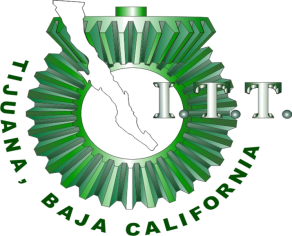 Nombre del documento: Formato solicitud de mantenimiento correctivoCódigo: ITT-AD-PO-004-02Nombre del documento: Formato solicitud de mantenimiento correctivoRevisión: 3Referencia a  9001:2008  6.3.6.4Página 1 de 2Nombre del documento: Formato solicitud de mantenimiento correctivoCódigo: ITT-AD-PO-004-02Nombre del documento: Formato solicitud de mantenimiento correctivoRevisión: 3Referencia a  9001:2008  6.3.6.4Página 2 de 2NÚMERODESCRIPCIÓNDATOS DEL SOLICITANTE: Escriba su nombre completo, el departamento al cual está adscrito, No. de control, El nombre completo de su jefe inmediato, No. de Serie del Equipo y No. de Inventario del Equipo, en caso de ser estudiante en el campo departamento anotar la carrera que cursa, y en el campo jefe inmediato anotar el nombre del maestro quien lo envía.REGISTRO DE LA SOLICITUD: asignar folio, anotar la fecha y la hora de recepción y asignar el nombre del ingeniero que atenderá esta solicitud.INFORMACIÓN DEL SERVICIO SOLICITADO: Identificar en la lista disponible todos los servicios que requiera y marcar con una “X”  Si un servicio requerido no se encuentra en el listado disponible, usar la opción “otro” para describirlo. 